Deklaracja “green travel” – podróż niskoemisyjnymi 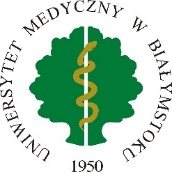 środkami transportu z miejsca odbywaniapraktyki / studiów / szkolenia / nauczaniaOświadczam, iż podróż związaną z mobilnością z ww. instytucji przyjmującej odbywałem/am zrównoważonymi (nazywanymi także niskoemisyjnymi lub ekologicznymi) środkami transportu. Jestem świadomy/a, iż zrównoważony środek transportu definiuje się jako podróż, podczas której przez większą część podróży (min. 51%) wykorzystuje się niskoemisyjne środki transportu, takie jak autobus, pociąg lub carpooling (tzn. wspólne podróżowanie dwóch lub kilku osób samochodem należącym do jednej z nich, mające na celu zmniejszenie kosztów przejazdu).Oświadczam również iż w przypadku podróży zrównoważonymi środkami transportu takimi jak pociąg czy autobus, przedkładam je w Dziale Współpracy Międzynarodowej w momencie rozliczenia mobilności. Podróż odbywałem/am za pośrednictwem:Samochodu – Carpooling Autobusu PociąguInnego niskoemisyjnego środka transportu (jakiego?)………………………………………………………………………Data i podpis osoby wnioskującej: ………………………………………………………..Imię i nazwiskoTermin mobilnościPlanowana data wyjazdu do PolskiPlanowana przyjazdu do miejsca zamieszkaniaInstytucja wysyłającaUniwersytet Medyczny w Białymstokuul. Jana Kilińskiego 1 15-089 BiałystokPolskaInstytucja przyjmująca